                      插齿刀订货参数表顾客    信息公司名称联系人顾客    信息公司地址联系方式工件    参数产品图号工件类型工件类型工件类型□内齿   □外齿□内齿   □外齿□内齿   □外齿工件    参数□模数mn □径节DP□模数mn □径节DP插齿齿厚成品齿厚成品齿厚工件    参数齿数Z齿数Z□跨棒距M□跨棒距M□跨棒距M工件    参数法向压力角αn法向压力角αn量棒直径dk量棒直径dk量棒直径dk工件    参数螺旋角β螺旋角β□公法线长度W□公法线长度W□公法线长度W工件    参数旋向L/R旋向L/R跨齿数k跨齿数k跨齿数k工件    参数齿顶圆直径da齿顶圆直径da工件    参数齿根圆直径df齿根圆直径df导轨导程P导轨导程P导轨导程P工件    参数变位系数X变位系数X齿面宽度b齿面宽度b齿面宽度b工件    参数渐开线终止圆EAP渐开线终止圆EAP精度标准精度标准精度标准工件    参数渐开线起始圆SAP渐开线起始圆SAP材料材料材料工件    参数齿根圆弧半径R齿根圆弧半径R硬度硬度硬度HB:      HRC:HB:      HRC:HB:      HRC:工件    参数齿廓形状齿廓形状□标准渐开线□标准渐开线□标准渐开线□齿顶倒角            Sz=        hz=□齿顶倒角            Sz=        hz=□齿顶倒角            Sz=        hz=齿顶倒角             示意图：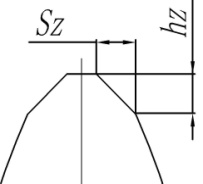 齿顶倒角             示意图：齿顶倒角             示意图：工件    参数齿廓形状齿廓形状□非渐开线（附轮廓齿形图）□非渐开线（附轮廓齿形图）□非渐开线（附轮廓齿形图）□齿顶全切              齿顶圆弧半径r=□齿顶全切              齿顶圆弧半径r=□齿顶全切              齿顶圆弧半径r=齿顶倒角             示意图：齿顶倒角             示意图：齿顶倒角             示意图：配对    齿轮齿数齿数齿厚参数齿厚参数齿厚参数配对    齿轮齿顶圆直径齿顶圆直径中心距中心距中心距插齿刀参数插刀类型□精插             □剃前            □磨前□精插             □剃前            □磨前□精插             □剃前            □磨前□精插             □剃前            □磨前□精插             □剃前            □磨前□精插             □剃前            □磨前□精插             □剃前            □磨前□精插             □剃前            □磨前□精插             □剃前            □磨前□精插             □剃前            □磨前插齿刀参数加标内容插齿刀参数插刀结构□盘形       □碗形□盘形       □碗形□盘形       □碗形□锥柄□锥柄□锥柄□锥柄□筒形□筒形□筒形插齿刀参数插刀结构安装孔径D=
公称直径d=
键槽：  键宽： 键深：              安装孔径D=
公称直径d=
键槽：  键宽： 键深：              安装孔径D=
公称直径d=
键槽：  键宽： 键深：              锥度：□1#□2#□3#□4#                                
螺纹孔：□M6 □M8 □M10
总长：锥度：□1#□2#□3#□4#                                
螺纹孔：□M6 □M8 □M10
总长：锥度：□1#□2#□3#□4#                                
螺纹孔：□M6 □M8 □M10
总长：锥度：□1#□2#□3#□4#                                
螺纹孔：□M6 □M8 □M10
总长：安装孔径
D=安装孔径
D=安装孔径
D=插齿刀参数插刀结构精度精度材料材料涂层涂层插齿刀参数切削条件□干切    □湿切□干切    □湿切□干切    □湿切机床型号机床型号机床型号机床型号切削速度切削速度切削速度插齿刀参数切削条件□干切    □湿切□干切    □湿切□干切    □湿切插齿刀参数切削条件圆周进给圆周进给圆周进给径向进给径向进给径向进给径向进给切削次数切削次数切削次数插齿刀参数切削条件备注特殊结构附图：特殊结构附图：特殊结构附图：特殊结构附图：特殊结构附图：特殊结构附图：特殊结构附图：特殊结构附图：特殊结构附图：特殊结构附图：特殊结构附图：